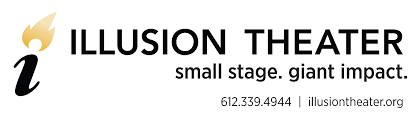 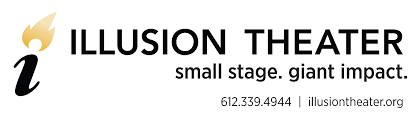 For immediate release                                             Contact:                                          September 6, 2022							Michael Robins  										mrobins@illusiontheater.org										612-382-6406ILLUSION ANNOUNCES THE FIRST PRODUCTION OF ITS 2022/2023 HOME SEASONFIVE MINUTES OF HEAVENMinneapolis, MNIllusion is excited to announce the world premiere of Five Minutes of Heaven adapted for the stage by Michael Egan from the award-winning screenplay by Guy Hibbert, October 7 to 23, 2022 at our new home in the Center for Performing Arts.Directed by Illusion’s Executive Producing Director Michael Robins, the Performing Company features Pierce Bunting as Alistair Little and Michael Egan as Joe Griffin. The play also features Ansa Akyea, Shana Berg, and Laura Esping.  The Creative Team capturing the world of the play includes Michael Hoover (Scenic Designer), Garvin Jellison (Lighting Designer), Amber Brown (Costume Designer), Eric Howell (Fight Director & Film & Video Consultant), Ursula K. Bowden (Properties Coordinator) and Tree O’Halloran (Stage Manager).  Carlyle Brown, Mellon playwright in residence at Illusion had this to say about Five Minutes of Heaven, “It is a taut, poignant, suspenseful drama that takes us into the heart of political violence and asks the question, truth and reconciliation, is there forgiveness? Is it possible?”Five Minutes of Heaven is a play about the effects of violence and the possibility of reconciliation. The story is a fiction based on an actual event. In 1975 during the “Troubles” in Northern Ireland, Alistair Little, a 17-year-old member of the Protestant Ulster Volunteer Force, murdered Jim Griffin, a 19-year-old Catholic. Griffin’s younger brother Joe, who was 11 at the time, witnessed the killing. Joe is haunted by the killing.Alistair Little goes to prison for 12 years and after being released becomes deeply involved in anti-violence, restorative justice and peacebuilding throughout the world. Years later, Joe and Alistair are invited by a Television Program promoting healing to meet for the first time since the killing.  The Producers plan to film Alistair and Joe at their moment of reconciliation. Playwright Michael Egan adapted Five Minutes of Heaven from Guy Hibbert‘s award-winning screenplay (BAFTA and Sundance ) which was released as a film by the same title in 2009. Tickets  All tickets are NAME YOUR PRICE and can be purchased through Illusion’s web site: www.illusiontheater.org or via phone at 612-339-4944.Location: Illusion TheaterIllusion Theater is located on the corner of 38th and Pleasant Avenue South, Minneapolis - a few blocks east of 38th and Lyndale in the Center for Performing Arts.  3754 Pleasant Ave South. The Theater is wheelchair accessible. Please call the box office at 612-339-4944 for information and accommodation needs or go to www.illusiontheater.org. Performance Schedule:Opens		Friday      	October 7    	at 7:30pm Opening Saturday 	October 8    	at 7:30pm Sunday    	October 9   	at 2:00pm Wednesday	October 12	at 7:30pmThursday  	Oct 13       	at 7:30pm                   	Friday       	Oct 14      	at 7:30pm                   	Saturday   	Oct 15      	at 7:30pm                   	Sunday      	Oct 16     	at 2:00pm MatineeWednesday 	Oct 19    	at 7:30pm                       Thursday   Oct 20      	at 7:30pm                        Friday       	Oct 21     	at 7:30pm 	                          Saturday    Oct 22      	at 7:30pm Closes            Sunday 	Oct 23    	at 2:00pm MatineeAbout Illusion TheaterIllusion Theater was founded in1974 and presents its season in its new home in the Center for Performing Arts in South Minneapolis.  Since the beginning, Producing Directors Michael Robins and Bonnie Morris have led Illusion Theater in illuminating the illusions, myths, and realities of our times and in using the power of theater to catalyze personal and social change. Tree O’Halloran joined Illusion as Associate Producer in 2021. Illusion has generated over 500 plays, developed thousands of artists, and has created ground-breaking educational works. Plays developed at Illusion have been produced in theaters throughout the world. Illusion’s work has catalyzed conversations in living rooms, kitchens, coffee houses, and boardrooms, and has led to transformations in policy, in organizations, in students, and in individuals.